5 Une Seule SantéActivité principale : scénarios 9-10Guide enseignant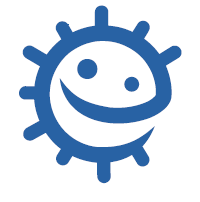 Scénario 9Gregory et sa sœur Fanny sont en vacances chez leurs grands-parents en Savoie, à la campagne, en bordure d’une forêt. Leur grand-mère les fait participer aux activités rurales, en leur faisant de strictes recommandations. Ils sont chargés de désherber le jardin potager, qui est entouré d’un grillage, et de faire bien attention à refermer la porte en ressortant. Pourquoi ?Dans cette région, les renards peuvent être infectés par un vers, le ténia : Echinococcus multilocularis. Ce ténia provoque une maladie très grave, appelée échinococcose alvéolaire. Les œufs de ce parasite, présents dans les déjections des renards, peuvent contaminer les légumes du potager, ainsi que les fruits des bois qui poussent au ras du sol. Les rongeurs, et parmi eux le campagnol, peuvent être infectés par l’ingestion des œufs qui vont donner naissance, le plus souvent dans leur foie, à des larves qui vont affaiblir le rongeur, et faire de lui une proie facile pour un renard. En mangeant le rongeur, le renard ingère les larves, qui vont donner naissance à des vers adultes, qui vont à leur tour libérer des œufs dans la nature avec leurs déjections. Ceci constitue un cycle parasitaire dans lequel l’homme prend la place du rongeur.https://www.esccap.fr/vers-parasites-chien-chat/echinocoques-echinococcose-alveolaire-hydatidose Ils font ensuite une promenade en forêt avec le chien Rex qui, ravi, se roule dans l’herbe et retrouvant ses instincts de chasseur, court après un campagnol qu’il finit par attraper. Fanny et Gregory, pendant ce temps, font une cueillette de myrtilles et de fraises sauvages qu’ils rapportent chez leurs grands-parents.Que faut-il faire maintenant ?Bien laver le chien. Puis bien se laver les mains.Vérifier que le chien a été vermifugé, sinon demander rapidement au vétérinaire un vermifuge. Si le chien a mangé un rongeur, le signaler au vétérinaire, car les chiens et les chats peuvent se contaminer ainsi, et être potentiellement eux-mêmes indirectement contaminants pour l’humain.Laver à grande eau les fruits des bois, ou mieux, les cuire en tarte ou confitures.https://e-bug.euhttps://agriculture.gouv.fr/lechinococcose-alveolaire	https://conseils-veto.com/echinococcose-danger-et-prevention-homme-chien-et-chat/https://mag.anses.fr/sites/default/files/BEP-mg-BE57-Art5.pdfhttps://www.anses.fr/fr/system/files/MIC2011sa0033Fi.pdfhttp://www.who.int/mediacentre/factsheets/fs377/fr/Scénario 10Khaled va passer l’été chez ses cousins au village, dans le Sud marocain. C’est l’occasion d’une grande réunion familiale et tout le monde s’affaire à la préparation d’un méchoui. L’heure de l’abattage du mouton, qui provient du troupeau de son oncle, est venue. Khaled assiste à la scène, voit son oncle tuer l’animal, puis le dépecer et vider les viscères, qu’il réserve dans un récipient couvert. Le feu est préparé, la carcasse du mouton placée sur sa broche, et la cuisson, qui va durer de longues heures, commence. Des chiens du voisinage sont venus, espérant recevoir quelques morceaux, mais l’oncle de Khaled verse le contenu du récipient, où il avait placé les viscères du mouton dans le feu. Les chiens sont déçus !Pourquoi ne leur a-t-on pas donné, au lieu de mettre tout cela au feu ?Les ovins sont souvent atteints d’échinococcose hydatique, due au parasite Echinococcus granulosus, qui provoque le kyste hydatique, zoonose très répandue, notamment en Afrique du Nord, en Argentine, en Australie et en Nouvelle Zélande.Echinococcus granulosus est un ténia qui vit dans le tube digestif des chiens. Les chiens libèrent des œufs avec leurs crottes, ce qui va contaminer les pâturages où se nourrissent les moutons. Ces œufs donnent naissance à des larves, qui colonisent généralement le foie et les viscères des moutons, mais aussi celui des humains qui sont en contact avec les chiens. Les œufs peuvent survivre plusieurs mois dans le sol.L’oncle de Khaled connaît bien ce risque et prend donc les précautions nécessaires.https://e-bug.euhttps://www.esccap.fr/vers-parasites-chien-chat/echinocoques-echinococcose-alveolaire-hydatidosehttps://mag.anses.fr/sites/default/files/BEP-mg-BE57-Art5.pdfhttps://agriculture.gouv.fr/lechinococcose-alveolairehttp://conseils-veto.com/echinococcose-danger-et-prevention-homme-chien-et-chat/http://www.who.int/mediacentre/factsheets/fs377/fr/